Национальный центр физики и математики объявил о проведении девяти научных школ в 2024 годуМероприятия для студентов и молодых ученых будут организованы по основным направлениям научной программыНациональный центр физики и математики (НЦФМ, одним из соучредителей является Госкорпорация «Росатом») объявил о проведении в 2024 году девяти научных школ для студентов, молодых ученых и специалистов. Мероприятия пройдут при поддержке Росатома и РФЯЦ — ВНИИЭФ в Сарове, в рамках Десятилетия науки и технологий в России.Расписание было представлено на первом заседании Организационного комитета школ НЦФМ. Было заявлено, что II Всероссийская школа по проблемам исследований в сильных и сверхсильных магнитных полях пройдет 21–24 мая; Всероссийская школа по экспериментальной лабораторной астрофизике и геофизике — 1–5 июля; II Всероссийская школа по физике элементарных частиц им. В. А. Рубакова — 8–12 июля; III Всероссийская школа по физике высоких энергий и ускорительной технике — 22–26 июля; II Всероссийская школа-семинар «Центр исследования архитектур суперкомпьютеров» — 26–29 августа;  XVII Международная школа по физике нейтрино и астрофизике — 23–27 сентября; XV Всероссийская школа по лазерной физике и лазерным технологиям — 8–10 октября; II Всероссийская школа-семинар по искусственному интеллекту и большим данным в технических, промышленных, природных и социальных системах — 25–29 ноября; III Всероссийская школа-семинар в области математического моделирования на супер-ЭВМ экса- и зеттафлопсной производительности — 2–6 декабря.Лекции, семинары и мастер-классы на научных школах НЦФМ проведут ведущие ученые и специалисты из научных институтов, высокотехнологичных компаний и крупнейших российских вузов при тесном взаимодействии с секциями Научно-технического совета НЦФМ. Участники научных школ смогут представить результаты своих научно-исследовательских работ по тематикам школы в формате устного или стендового доклада и получить комментарии ведущих и молодых исследователей. Лучшие представленные доклады будут рекомендованы для публикации в авторитетных научных изданиях.Традиционно для участников всех научных школ НЦФМ, чьи заявки были отобраны программным комитетом школы на конкурсной основе, проживание, питание, научная и культурная программы бесплатны, транспортные расходы будут компенсированы. В каждой научной школе смогут принять участие до 80 человек.«Проведено уже более десятка научных школ НЦФМ,  они стали важной частью научной жизни не только Сарова и НЦФМ, но и всей страны. Этот формат позволяет устанавливать связи между научной молодежью и старшим поколением ученых. Есть идея проводить не только научные школы НЦФМ, но и кадровые школы для резерва, для работы на лабораториях класса „миди-сайенс“ и „мегасайенс“ Национального центра. Каждая школа НЦФМ уникальна, и мы приветствуем разнообразие форматов наших научных школ, которые помогают лучше всего представлять новые важные научные результаты. Возможно, в будущем школы НЦФМ также будут проходить в разных городах России», — отметил научный руководитель НЦФМ, академик РАН Александр Сергеев. Подать заявки на участие в научных школах можно будет на сайте НЦФМ. Анонсы научных школ будут опубликованы в социальных сетях НЦФМ.Справка: Национальный центр физики и математики (НЦФМ) является флагманским проектом Десятилетия науки и технологий. В Сарове (Нижегородская обл.), на территории НЦФМ возводится комплекс из научно-исследовательских корпусов, передовых лабораторий и установок класса «миди-сайенс» и «мегасайенс» с целью получения новых научных результатов мирового уровня, подготовки ученых высшей квалификации, воспитания новых научно-технологических лидеров, укрепления кадрового потенциала предприятий Госкорпорации «Росатом» и ключевых научных организаций России.Образовательной частью Национального центра стал филиал Московского государственного университета им. М. В. Ломоносова — МГУ Саров. Учредители НЦФМ — Госкорпорация «Росатом», МГУ им. М. В. Ломоносова, Российская академия наук, Министерство науки и высшего образования Российской Федерации, РФЯЦ — ВНИИЭФ, НИЦ «Курчатовский институт» и ОИЯИ.В 2022 году состоялись первые научные школы НЦФМ для студентов, аспирантов, молодых специалистов и ученых. В 2023 году Национальный центр физики и математики провел научные школы по тематикам всех десяти направлений своей научной программы: от искусственного интеллекта до физики частиц. На научных школах НЦФМ ведущие ученые читают лекции по физике нейтрино, суперкомпьютерным технологиям, лазерной физике и смежным научным дисциплинам молодым исследователям со всей страны. Подробности проведения школ НЦФМ представлены на сайте https://ncphm.ru/.    В 2023 году более тысячи студентов и молодых ученых приняли участие в девяти научных школах НЦФМ. Ведущие исследователи и специалисты провели более 200 лекций, 16 семинаров и мастер-классов, а студенты, молодые ученые и специалисты представили более 370 устных и стендовых докладов. Впервые в ходе I Всероссийской школы-семинара НЦФМ по искусственному интеллекту и большим данным при поддержке ИА ТАСС и Союза журналистов России прошел практический семинар Школы научной журналистики Национального центра физики и математики. Планируется, что блок Школы журналистики, обучающий молодых исследователей представлять результаты своих исследований и разработок доступным и интересным для широкой аудитории способом, станет неотъемлемой частью научных школ НЦФМ.Десятилетие науки и технологий в России (2022–2031), стартовавшее по указу Президента РФ, — это масштабная программа инициатив, проектов и мероприятий по ускоренному развитию экономики и социальной сферы через усиление роли науки и наукоемких технологий в стране. Основные цели Десятилетия — привлечение молодежи в сферу науки и технологий, вовлечение исследователей и разработчиков в решение важных задач для страны и общества и рост знания людей о достижениях российской науки. Более подробная информация об инициативах, мероприятиях и проектах Десятилетия науки и технологий — на сайте наука.рф. Оператор проведения Десятилетия науки и технологий — АНО «Национальные приоритеты».Правительство РФ и крупные российские компании продолжают расширять спектр решений по раскрытию потенциала студентов и молодых сотрудников. Росатом и его предприятия участвуют в создании базовых кафедр в российских вузах, реализации стипендиальных программ поддержки, крупных образовательных проектов, организации практики и стажировки для студентов с последующим их трудоустройством. Молодые специалисты получают новые полезные навыки, что помогает им в карьерном росте.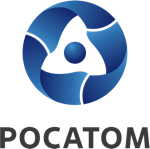 Медиацентр атомнойпромышленности
atommedia.onlineПресс-релиз08.02.24